Completing FormSave a copy to your hard drive by selecting FileSave AsFilename should include Candidate First Name, Last Name, and Form NameComplete the form and save changesConverting PDF FormatConvert form to PDF format for uploading  To convert from MS Word to PDF, select File, Save AsSelect PDF Save to hard drive for uploading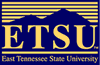 EAST TENNESSEE STATE UNIVERSITYDEPARTMENT CHAIR’S TENURE RECOMMENDATIONEAST TENNESSEE STATE UNIVERSITYDEPARTMENT CHAIR’S TENURE RECOMMENDATIONCandidate:  	Candidate:  	Department chair’s evaluation of the candidate’s teaching, research/ scholarly/creative activity, and service. Department chair’s evaluation of the candidate’s teaching, research/ scholarly/creative activity, and service. Indicate how the candidate matches the long-range goals and staffing needs of the department.  Indicate how the candidate matches the long-range goals and staffing needs of the department.  Revised 2011Revised 2011